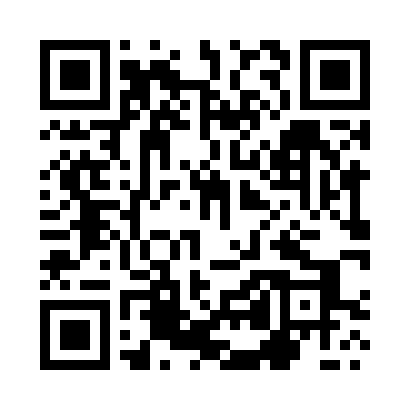 Prayer times for Bielikowo, PolandMon 1 Apr 2024 - Tue 30 Apr 2024High Latitude Method: Angle Based RulePrayer Calculation Method: Muslim World LeagueAsar Calculation Method: HanafiPrayer times provided by https://www.salahtimes.comDateDayFajrSunriseDhuhrAsrMaghribIsha1Mon4:236:311:035:287:359:352Tue4:206:281:025:307:379:383Wed4:176:261:025:317:399:404Thu4:146:231:025:337:419:435Fri4:106:211:015:347:439:456Sat4:076:191:015:357:459:487Sun4:046:161:015:377:479:518Mon4:006:141:015:387:489:539Tue3:576:111:005:397:509:5610Wed3:546:091:005:407:529:5911Thu3:506:061:005:427:5410:0212Fri3:476:0412:595:437:5610:0413Sat3:436:0212:595:447:5810:0714Sun3:395:5912:595:468:0010:1015Mon3:365:5712:595:478:0110:1316Tue3:325:5512:585:488:0310:1617Wed3:285:5212:585:498:0510:1918Thu3:255:5012:585:518:0710:2219Fri3:215:4812:585:528:0910:2620Sat3:175:4512:585:538:1110:2921Sun3:135:4312:575:548:1310:3222Mon3:095:4112:575:558:1410:3623Tue3:055:3912:575:578:1610:3924Wed3:015:3712:575:588:1810:4225Thu2:575:3412:575:598:2010:4626Fri2:525:3212:576:008:2210:5027Sat2:485:3012:566:018:2410:5328Sun2:455:2812:566:028:2610:5729Mon2:445:2612:566:048:2711:0030Tue2:435:2412:566:058:2911:01